L’heure1) Lis les heures suivantes :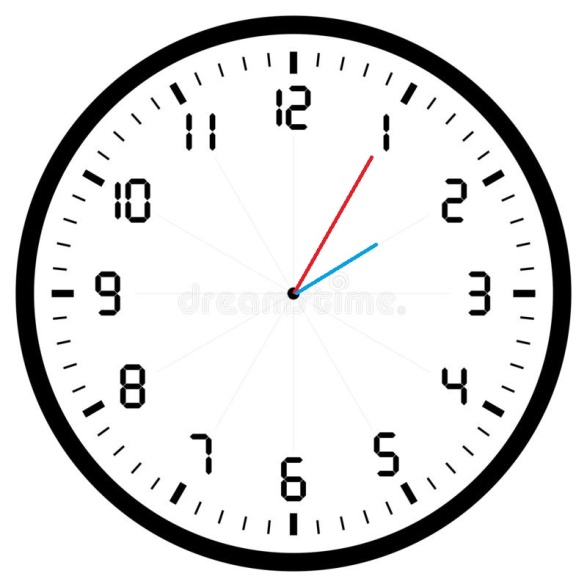 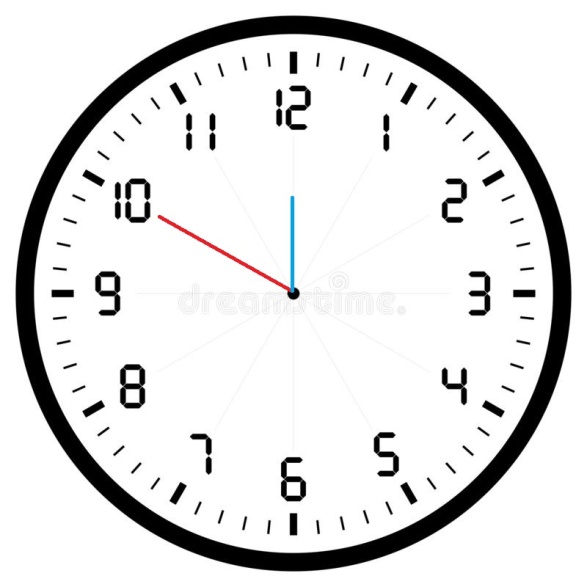 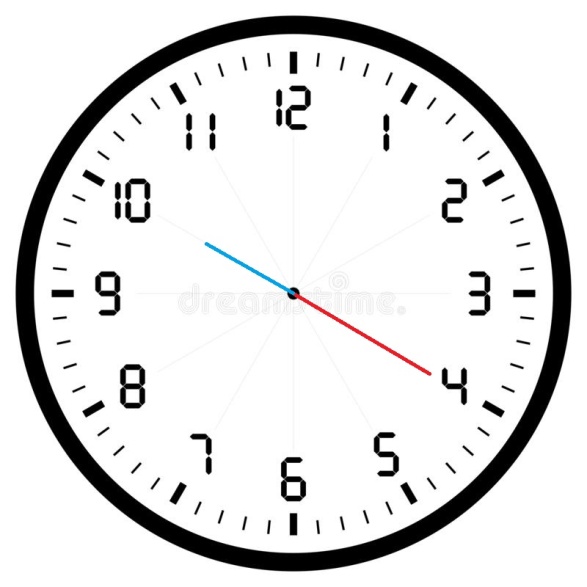 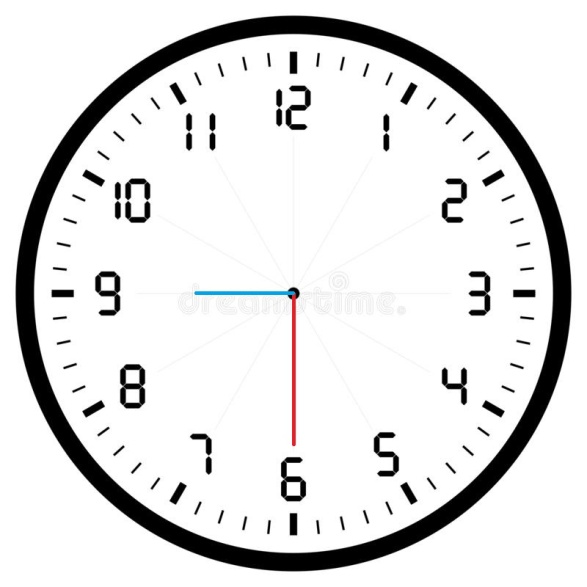 2) Ecris les heures suivantes sur les pendules :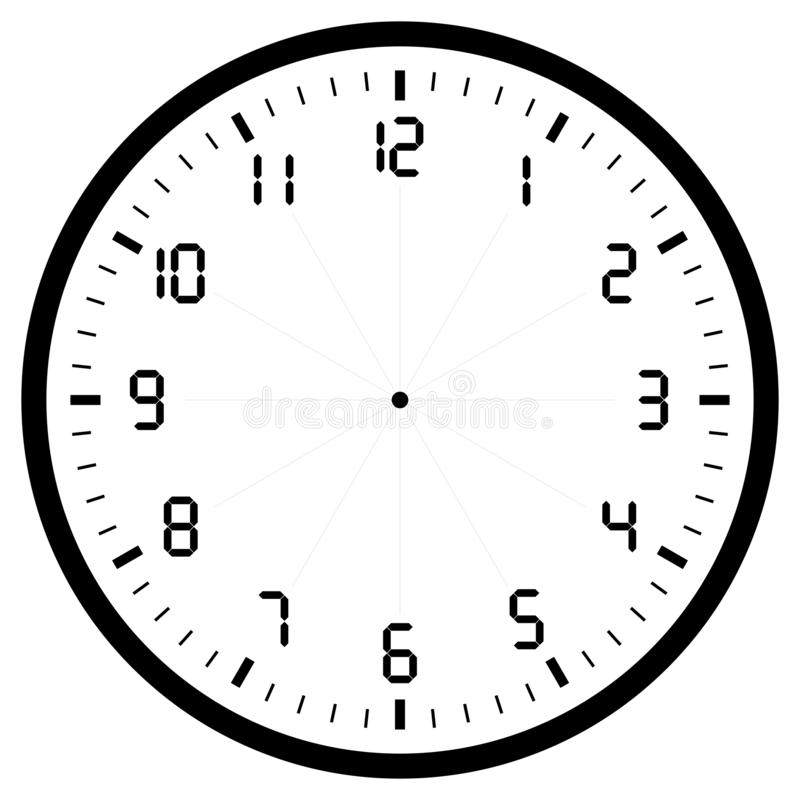 Cinq heures et quart						18h306h25							cinq heures moins dix